14.1	النظر في جدوى تحقيق مقياس زمني مرجعي متواصل، سواء بتعديل التوقيت العالمي المنسق (UTC) أو بأسلوب آخر، واتخاذ الإجراءات الملائمة، وفقاً للقرار 653 (WRC-12)؛مقدمةوفقاً للقرار 653 (WRC-12)، خلصت الدراسات المطلوبة إلى وجود أربعة أساليب ممكنة للوفاء بهذا البند من جدول الأعمال بهدف تحقيق مقياس زمني مرجعي متواصل. وفي التعريف الحالي للتوقيت العالمي المنسق (UTC)، يُضبَط المقياس الزمني على التوقيت الشمسي المتوسط (UT1) بإضافة أو حذف ثانية متى اقترب الفارق الزمني بين التوقيت العالمي المنسق والتوقيت الشمسي المتوسط من 0,9 ثانية. وتعرف هذه الثانية المضافة بالثانية الكبيسة.ويقترح الأسلوب A الوارد في تقرير الاجتماع التحضيري للمؤتمر إلغاء الإجراء الخاص بالثانية الكبيسة في تعريف التوقيت العالمي المنسق، ويتماشى هذا المقترح مع هذا الأسلوب تحديداً ولا سيما مع الأسلوب A1 الذي أبقى على المختصر UTC.وسيسمح حذف الثانية الكبيسة من تعريف التوقيت العالمي المنسق بنشر مقياس زمني متواصل، وبالاستغناء في الوقت نفسه عن الحاجة إلى ضبط التوقيت العالمي المنسق بالثانية الكبيسة وما يرتبط بها من خطر ارتكاب أخطاء أدّت في الماضي إلى وقوع حوادث في أنظمة الاتصالات والحواسيب.ولكن، نظراً لاعتماد بعض الأنظمة من قبيل الأجهزة الفلكية على التوقيت UT1 أو تقريبه الحالي UTC، للتوقيت العالمي، فإن برمجياتها قد تحتاج إلى تعديل يمكنّها من استرجاع التوقيت UT1 من التوقيت UTC بفارق يزيد على 0,9 ثانية. ومن ثم، يُقترح تأجيل إلغاء إضافة الثانية الكبيسة لمدة خمس سنوات وتنفيذ التعديلات المقترحة للوائح الراديو إلى عام 2012.وتستند المقترحات التالية إلى الأسلوب A1 الوارد في تقرير الاجتماع التحضيري للمؤتمر.المـادة 1مصطلحات وتعريفاتالقسم I  -  مصطلحات عامةMOD	AUT/E/FIN/F/I/LTU/LUX/MCO/NOR/POL/SVK/CZE/ROU/84/114.1	التوقيت العالمي المنسق (UTC): هو جدول توقيت قائم على الثانية (SI)،.      (WRC-)الأسباب:	حذف التضمين بالإحالة إلى التوصية ITU-R TF.460-6 التي تحدد استعمال الثواني الكبيسة في التوقيت العالمي المنسق وإضافة إحالة مرجعية إلى المنظمة الدولية المسؤولة عن رعاية المقياس الزمني للتوقيت العالمي المنسق وإلغاء التساوي بين هذا التوقيت والتوقيت الشمسي المتوسط عند مستوى الزوال الأصلي.المـادة 2تسمياتالقسم II  -  التواريخ والساعاتMOD	AUT/E/FIN/F/I/LTU/LUX/MCO/NOR/POL/SVK/CZE/ROU/84/25.2		كلما استعمل تاريخ في علاقة بالتوقيت العالمي المنسق (UTC)، يكون هذا التاريخ مستوي الزوال الأصلي. ويقابل مستوي الزوال الأصلي خط الطول الجغرافي الصفري من الدرجات.الأسباب:	ما يترتب من تعديلات ناجمة عن تعديل الرقم 14.1 من لوائح الراديو.MOD	AUT/E/FIN/F/I/LTU/LUX/MCO/NOR/POL/SVK/CZE/ROU/84/36.2		يطبق التوقيت العالمي المنسق (UTC) كلما استعملت ساعة محددة في أنشطة الاتصالات الراديوية الدولية. ويجب أن تقدم الساعة على شكل مجموعة من أربعة أرقام (2359-0000). ويستعمل المختصر UTC في كل اللغات.الأسباب:	ما يترتب من تعديلات ناجمة عن تعديل الرقم 14.1 من لوائح الراديو.MOD	AUT/E/FIN/F/I/LTU/LUX/MCO/NOR/POL/SVK/CZE/ROU/84/4الفصـل Xأحكام سريان مفعول لوائح الراديو(WRC-)    MOD	AUT/E/FIN/F/I/LTU/LUX/MCO/NOR/POL/SVK/CZE/ROU/84/5المـادة 59سريان مفعول لوائح الراديو وتطبيقها المؤقت(WRC-)    MOD	AUT/E/FIN/F/I/LTU/LUX/MCO/NOR/POL/SVK/CZE/ROU/84/61.59		إن هذه اللوائح التي تكمل أحكام دستور الاتحاد الدولي للاتصالات واتفاقيته، بصيغتها المراجعة والواردة في الوثائق الختامية للمؤتمرات العالمية للاتصالات الراديوية (WRC-95 وWRC-97 وWRC-2000 وWRC-03 وWRC-07 وWRC-12)، يتم تطبيقها، عملاً بالمادة 54 من الدستور، طبقاً للأسس التالية.      (WRC-)ADD	AUT/E/FIN/F/I/LTU/LUX/MCO/NOR/POL/SVK/CZE/ROU/84/713.59		تدخل الأحكام الأخرى لهذه اللوائح، والتي راجعها المؤتمر WRC-15، حيز النفاذ في 1 يناير 2017، مع الاستثناءات التالية:      (WRC-15)ADD	AUT/E/FIN/F/I/LTU/LUX/MCO/NOR/POL/SVK/CZE/ROU/84/814.59	-	الأحكام المعدلة التي تحددت التواريخ الفعلية الأخرى لتطبيقها على النحو المتصور في:		في القرار: [84-A114-UTC] (WRC-15)     (WRC-15)SUP	AUT/E/FIN/F/I/LTU/LUX/MCO/NOR/POL/SVK/CZE/ROU/84/9القـرار 653 (WRC-12)مستقبل المقياس الزمني الخاص بالتوقيت العالمي المنسَّقالأسباب:	لا حاجة إلى القرار 653 (WRC-12).ADD	AUT/E/FIN/F/I/LTU/LUX/MCO/NOR/POL/SVK/CZE/ROU/84/10مشروع القــرار الجديد [84-A114-UTC] (WRC-15)التطبيق المؤقت لأحكام معينة في لوائح الراديو راجعها
المؤتمر العالمي للاتصالات الراديوية لعام 2015 وإلغاء قرارات وتوصيات معينةإن المؤتمر العالمي للاتصالات الراديوية (جنيف، 2015)،إذ يضع في اعتباره أ )	أن هذا المؤتمر اعتمد التعديلات المدخلة على الأرقام 14.1 و5.2 و6.2 المتعلقة بتعديل التوقيت العالمي المنسق لتحقيق مقياس زمني مرجعي متواصل؛ب)	أن هذا المؤتمر اعتمد، وفقاً لاختصاصاته، مراجعة جزئية للوائح الراديو ستدخل حيز التنفيذ في 1 يناير 2017؛ج)	أن بعض الأحكام التي عدّلها هذا المؤتمر يلزم تطبيقها بعد هذا التاريخ؛د )	أن من الضروري تطبيق الأرقام 14.1 و5.2 و6.2 في مرحلة لاحقة لضمان توفير الوقت الكافي ليتسنى للأنظمة التقليدية تحديث العتاد و/أو البرمجيات لاستيعاب إلغاء إضافة الثواني الكبيسة في التوقيت العالمي المنسق،يقـررأنه اعتباراً من 1 يناير 2021، تنطبق الأرقام 14.1 و5.2 و6.2 كما راجعها المؤتمر العالمي للاتصالات الراديوية لعام 2015.الأسباب:	ضمان توفير الوقت الكافي ليتسنى للأنظمة التقليدية تحديث العتاد و/أو البرمجيات لاستيعاب إلغاء إضافة الثواني الكبيسة في التوقيت العالمي المنسق.___________المؤتمر العالمي للاتصالات الراديوية (WRC-15)جنيف، 2-27 نوفمبر 2015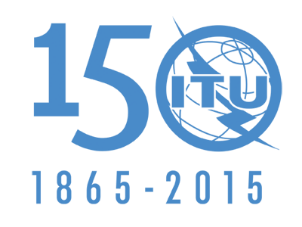 الاتحــــاد الـدولــــي للاتصــــالاتالجلسة العامةالوثيقة 84-A16 أكتوبر 2015الأصل: بالإنكليزيةالنمسا/ إسبانيا/ فنلندا/فرنسا/ إيطاليا/جمهورية ليتوانيا/لكسمبرغ/
إمارة موناكو/النرويج/جمهورية بولندا/الجمهورية السلوفاكية/
الجمهورية التشيكية/رومانياالنمسا/ إسبانيا/ فنلندا/فرنسا/ إيطاليا/جمهورية ليتوانيا/لكسمبرغ/
إمارة موناكو/النرويج/جمهورية بولندا/الجمهورية السلوفاكية/
الجمهورية التشيكية/رومانيامقترحات بشأن أعمال ال‍مؤت‍مرمقترحات بشأن أعمال ال‍مؤت‍مرالبنـد 14.1 من جدول الأعمالالبنـد 14.1 من جدول الأعمال